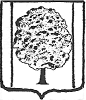                        ПОСТАНОВЛЕНИЕ           ПРОЕКТАДМИНИСТРАЦИИ  ПАРКОВСКОГО СЕЛЬСКОГО ПОСЕЛЕНИЯТИХОРЕЦКОГО  РАЙОНА  от ____________                                                                                            №  _____посёлок  ПарковыйО внесении изменения в постановление администрации Парковского сельского поселения Тихорецкого районаот 1 июня 2016 года № 192 «О конкурсе на право размещения нестационарных торговых объектов на территории Парковского сельского поселения Тихорецкого района»В целях приведения в соответствие с законодательством Российской Федерации Положения о конкурсе на право размещения нестационарных торговых объектов на территории Парковского сельского поселения Тихорецкого района п о с т а н о в л я ю:1.Внести в приложение № 1 к постановлению администрации Парковского сельского поселения Тихорецкого района от 1 июня 2016 года            № 192 «О конкурсе на право размещения нестационарных торговых объектов на территории Парковского сельского поселения Тихорецкого района»                      (с изменениями от  29 июня 2017 года № 128, 16 февраля 2018 года № 37,                29 марта 2018 годы  № 62) изменение: приложение № 4 изложить в новой редакции согласно приложению               к настоящему постановлению.2.Общему отделу администрации Парковского сельского поселения Тихорецкого района (Лукьянова) обеспечить обнародование настоящего постановления в установленном порядке и разместить на официальном сайте администрации Парковского сельского поселения Тихорецкого района                      в информационно-телекоммуникационной сети «Интернет».3. Постановление вступает в силу со дня его обнародования. Глава Парковского сельского поселения Тихорецкого района                                                                                     Н.Н.АгеевПРИЛОЖЕНИЕ к постановлению администрацииПарковского сельского поселенияТихорецкого районаот __________ № _____«ПРИЛОЖЕНИЕ № 4к Положению о проведении конкурса на право размещения нестационарных торговых объектов на территории Парковского сельского поселения Тихорецкого районаДоговоро предоставлении права на размещение нестационарного торгового объекта на территории Парковского сельского поселения Тихорецкого района__________________                                                         «___»__________ 20___ г.Администрация Парковского сельского поселения Тихорецкого района, именуемая «Администрация», в лице ___________________________________, действующего на основании ___________________________________________, с  одной  стороны,   и _________________________________________________                                                        (наименование юридического лица, ф.и.о. индивидуального предпринимателя)в лице  ___________________________________________________________                                                                    (должность, Ф.И.О.)__________________________________________________________________,действующего на основании _________________________________________, именуемый в дальнейшем «Участник», с другой стороны, заключили Договор    о  нижеследующем:1. Предмет Договора1.1. Администрация предоставляет Участнику право на размещение нестационарного торгового объекта – далее Объект:  __________________________________________ для осуществления торговой                           (наименование объекта оказания услуг)             деятельности_________________________________________________________                                              (реализуемая продукция)_____________________________________________________________________________________________по адресу:  __________________________________________________________________                              (место расположения объекта)на  срок  с _________________  по___________________20___ года.2. Права и обязанности сторон2.1. Администрация имеет право:2.1.1. Осуществлять контроль за выполнением требований, установленных Положением о конкурсе на право размещения нестационарных торговых объектов.2.1.2. Проводить комиссионные проверки Объекта с составлением акта.2.1.3. Демонтировать установленные конструкции при нарушении (невыполнении) Участником обязательств, предусмотренных пунктом 2.4 настоящего Договора, за счет Участника.2.2. Администрация обязана:обеспечить методическую и организационную помощь в вопросах организации торговли, предоставлении услуг населению.2.3. Участник имеет право:разместить Объект, в соответствии со схемой нестационарных торговых объектов, утвержденной постановлением администрации муниципального образования Тихорецкий  район.  2.4. Участник обязан:2.4.1. Обеспечить установку Объекта и его готовность к работе                       в соответствии с эскизным проектом и требованиями к эксплуатации в срок              до ______________.2.4.2. Обеспечить надлежащее санитарное состояние нестационарного торгового объекта и прилегающей территории.2.4.3. Приступить к эксплуатации Объекта после заключения договоров: на вывоз твердых и коммунальных отходов, потребление энергоресурсов, обслуживание мобильных туалетных кабин (если таковые имеются).2.4.4. Использовать Объект по назначению, указанному в пункте 1.1 настоящего Договора, без права передачи его третьему лицу.2.4.5. Обеспечить выполнение установленных законодательством Российской Федерации торговых, санитарных и противопожарных норм и правил организации работы для данного Объекта.2.4.6. Установить режим работы Объекта с _____ часов до ____ часов.2.4.7. Обеспечить постоянное наличие вывески о принадлежности Объекта и предъявление по требованию следующих документов:настоящего Договора; личные медицинские книжки работников с отметкой о прохождении периодических и профилактических медицинских обследований и отметкой о прохождении гигиенического обучения персонала;необходимой и достоверной информации об изготовителе (исполнителе, продавце), режиме его работы и реализуемых им товарах (работах, услугах), предусмотренных законом Российской Федерации от 7 февраля 1992 года № 2300-I «О защите прав потребителей»;журнала учета мероприятий по контролю за нестационарным торговым объектом,  оказания  услуг.2.4.8. Ежеквартально, в срок не позднее 25-го числа месяца, предшествующего оплачиваемому кварталу, перечислять в местный бюджет (бюджет Парковского сельского поселения Тихорецкого района) предложенную им сумму за право размещения Объекта на территории Парковского сельского поселения Тихорецкого района в размере ____________ рублей по следующим реквизитам:Получатель: 352104, Краснодарский край, Тихорецкий район, поселок Парковый, улица Гагарина, 24;ИНН/КПП 2354009156/235401001, УФК по Краснодарскому краю (Администрация Парковского сельского поселения Тихорецкого района,                л/сч 04183022520) в Южном ГУ Банка России г. Краснодар;                                              р/с 40101810300000010013,  ОКТМО 03654416, БИК 040349001; КБК 992117050501400000180.Назначение платежа: плата за право размещения нестационарного торгового объекта.Сумма за право размещения Объекта на территории Парковского сельского поселения Тихорецкого района за последний неполный квартал определяется пропорционально времени размещения объекта в течении данного квартала.2.4.9. Освободить занимаемую территорию от конструкций и привести ее в первоначальное состояние в течение 3-х дней:по окончании срока действия Договора;в случае досрочного расторжения Договора по инициативе Администрации в соответствии с разделом 3 настоящего Договора.3. Расторжение Договора3.1. Администрация имеет право досрочно в одностороннем порядке расторгнуть настоящий Договор, письменно уведомив Участника за 3 дня,                в случаях:не устранения в срок нарушений, выявленных комиссией при проверке Объекта и отраженных в акте;нарушения Участником подпунктов 2.4.2, 2.4.4, 2.4.8 раздела 2 настоящего Договора;неоднократного (2 и более раз) нарушения Участником подпунктов 2.4.3, 2.4.5 - 2.4.7 раздела 2 настоящего Договора;при необходимости проведения реконструкции Объекта или использования земельного участка, на котором расположен Объект для муниципальных нужд.3.2. По истечении 3 дней с момента уведомления Участника по адресу, указанному в Договоре, в соответствии с пунктом 3.1 настоящего Договора,  считается расторгнутым.4. Прочие условия:4.1. Изменения и дополнения к настоящему Договору действительны, если они сделаны в письменной форме, оформлены дополнительными Соглашениями и подписаны уполномоченными представителями сторон.4.2. В случае изменения адреса или иных реквизитов каждая из сторон обязана в 10-дневный срок направить об этом письменное уведомление другой стороне, в противном случае все извещения и другие документы, отправленные по адресу, указанному в настоящем Договоре, считаются врученными.4.3. Взаимоотношения сторон, не урегулированные настоящим Договором, регламентируются действующим законодательством.4.4. Договор составлен в 2 (двух) экземплярах: для каждой Стороны            по одному экземпляру.4.5. Настоящий договор считается прекращенным по истечении срока его действия, без права сторон на его пролонгацию.5. Юридические адреса и подписи сторон:                Администрация                                                  Участник_____________________________              _________________________________________________________              ___________________________»Начальник общего отдела администрацииПарковского сельского поселенияТихорецкого района                                                                        Е.В.Лукьянова                                         